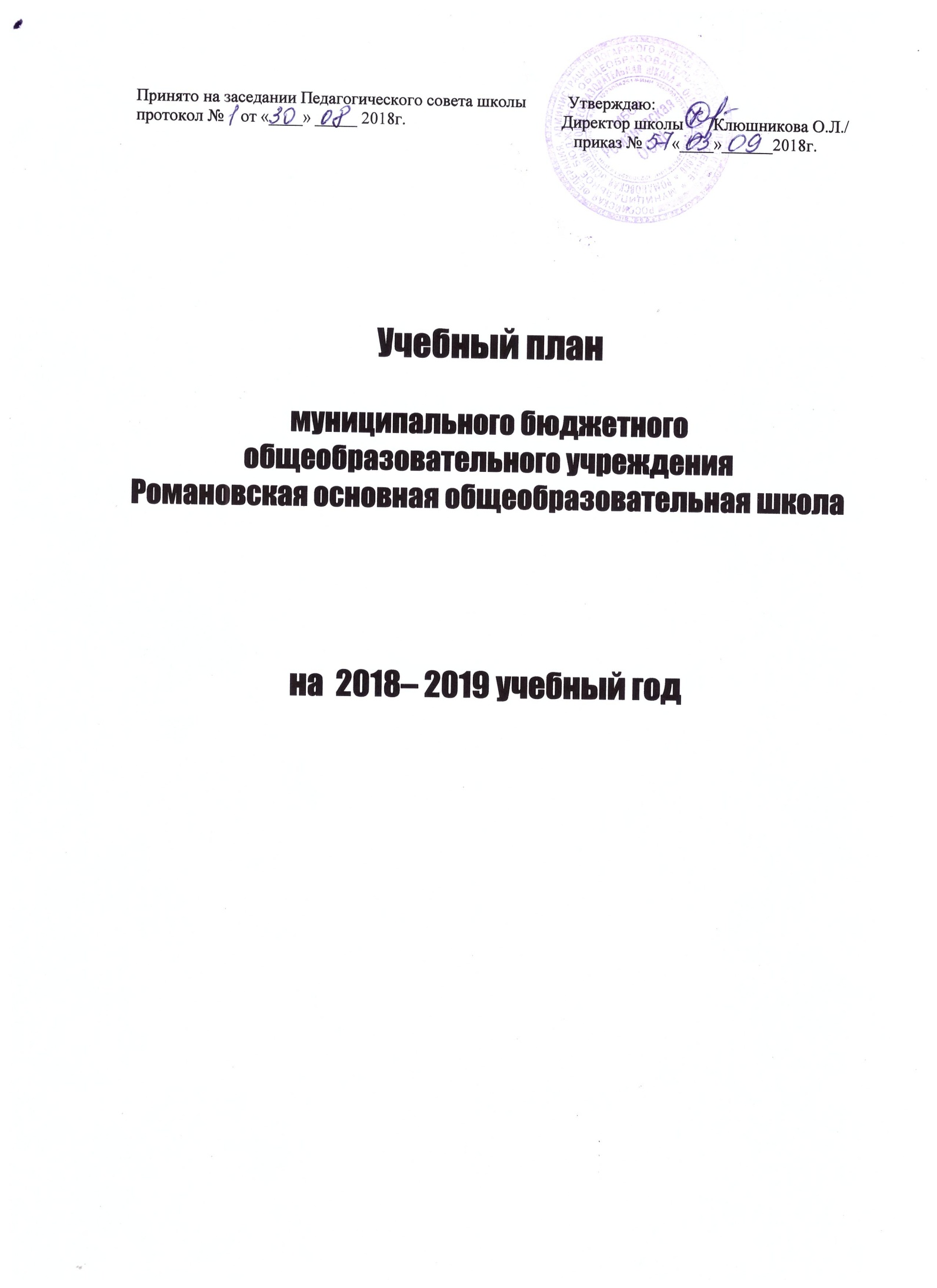 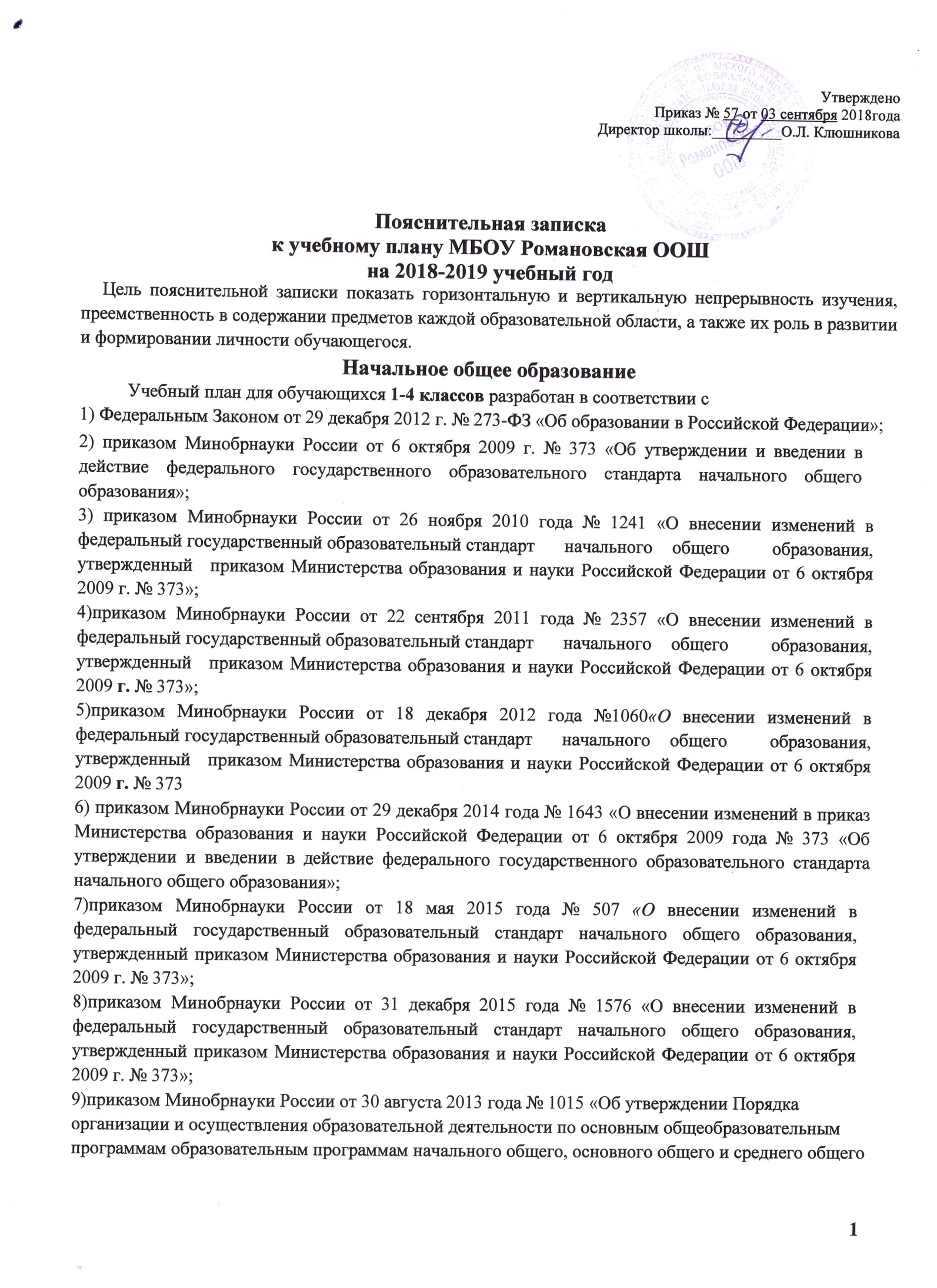 образования»;10)СанПиН 2.4.2.2821-10 «Санитарно-эпидемиологические требования к условиям и организации обучения в общеобразовательных учреждениях» (постановление Главного государственного санитарного врача РФ от 29.12.2010 № 189, зарегистрировано в Минюсте России 03.03.2011, регистрационный номер 19993) (с изменениями и дополнениями, утвержденными Постановлениями Главного государственного санитарного врача РФ от 29 июня 2011 г., 25 декабря 2013 г., 24 ноября 2015 г.Учебный план МБОУ Романовская  ООШ разрабатывается в соответствии со Стандартом, учетом примерной основной образовательной программы основного общего образования и примерного учебного плана, предлагаемого департаментом образования и науки. Учебный план начального общего образования и план внеурочной деятельности являются основными организационными механизмами реализации основной образовательной программы начального общего образования. Учебный план определяет перечень, трудоемкость, последовательность и распределение по периодам обучения учебных предметов, формы промежуточной аттестации обучающихся, общий объем нагрузки и максимальный объем аудиторной нагрузки обучающихся и является частью основной образовательной программы, разрабатываемой общеобразовательной организацией самостоятельно и реализующейся через  урочную и внеурочную деятельность.Учебный   план   начального  общего  образования  и   план внеурочной деятельности являются основными организационными механизмами реализации основной образовательной программы начального общего образования. Для развития потенциала обучающихся, прежде всего одаренных детей и детей с ограниченными возможностями здоровья, могут разрабатываться с участием самих обучающихся и их родителей (законных представителей) индивидуальные учебные планы. Продолжительность учебного года во 2-4-м классах составляет 34 недели, в 1 классе – 33 недели.Режим работы по 5-дневной учебной неделе осуществляется в 1-4-х классах. Продолжительность урока составляет – 45 минут. В целях изучения особенностей региона, его места в истории многонациональной России,  вклада в становление и развитие российской государственности, отечественной промышленности, науки и культуры изучение модульного курса «Брянский край» интегрируется с учебными предметами учебного плана: 1 класс – курс «Азбука родного края» (литературное чтение).Вводится при формировании плана внеурочной деятельности:2 класс – курс «Природа родного края; 3 класс – курс «История родного края»;4 класс – курс «Культура родного края».Количество учебных занятий за 4 учебных года составляет 3039 часов.Формы промежуточной аттестацииЗапись «5/4» означает, что на изучение учебного предмета в одну неделю отводится  5 часов, в другую – 4часа2  Запись «4/3» означает, что на изучение учебного предмета в одну неделю отводится  4 часов, в другую – 3часа.3  С учетом часов 1-го класса.Промежуточная аттестация проводится в соответствии с Положением о формах, периодичности, порядке проведения текущего контроля успеваемости и промежуточной аттестации обучающихся МБОУ Романовская  ООШ по итогам учебного года в установленные календарным учебным графиком сроки.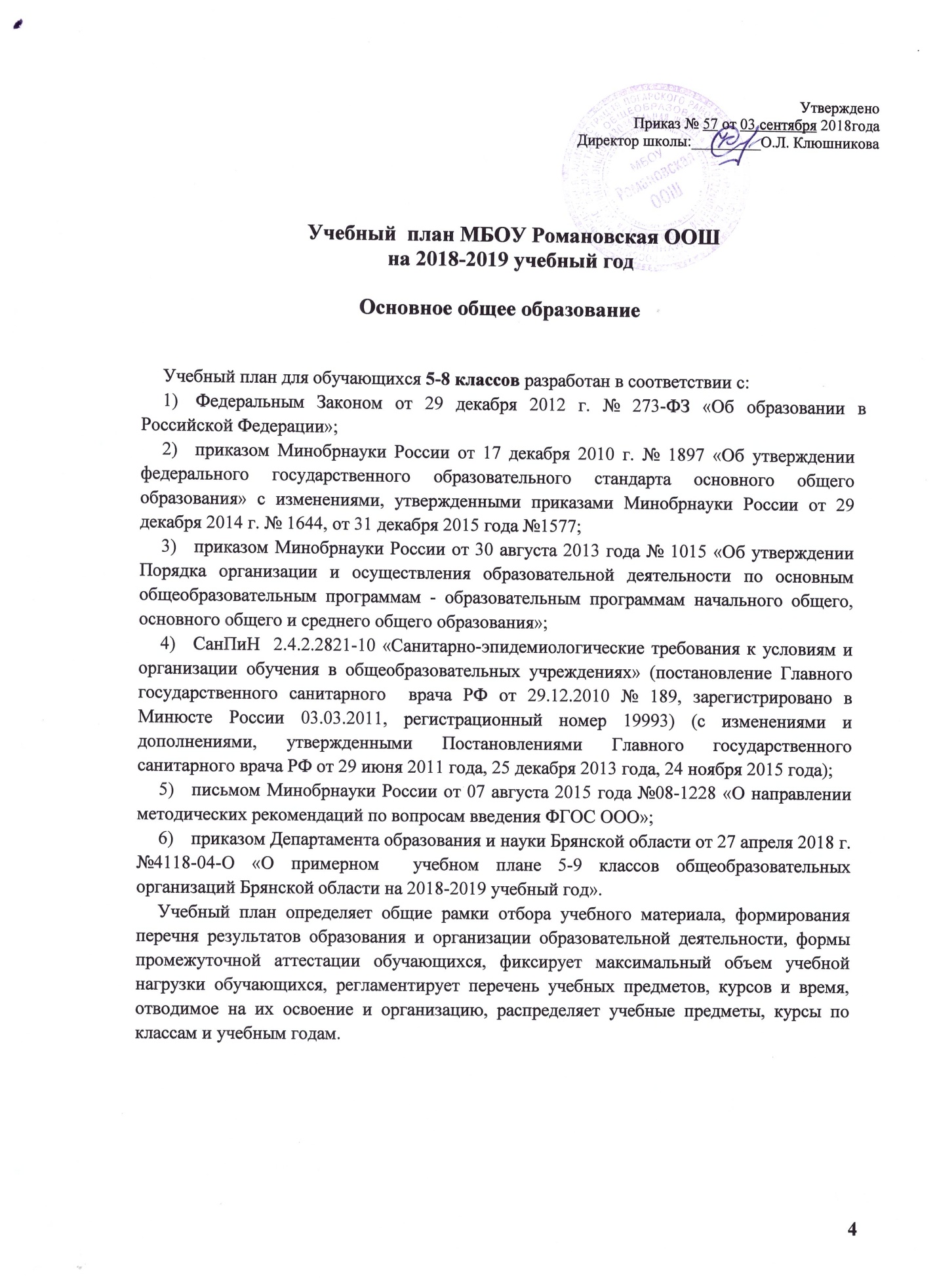 Обязательная часть примерного учебного плана определяет состав учебных предметов обязательных предметных областей для всех имеющих по данной программе государственную аккредитацию образовательных организаций, реализующих образовательную программу основного общего образования, и учебное время, отводимое на их изучение по классам (годам) обучения.Часть примерного учебного плана, формируемая участниками образовательных отношений, определяет время, отводимое на изучение содержания образования, обеспечивающего реализацию интересов и потребностей обучающихся, их родителей (законных представителей), педагогического коллектива образовательной организации.Время, отводимое на данную часть учебного плана использовано на увеличение учебных часов, предусмотренных на изучение отдельных учебных предметов обязательной части в 5 классе (2,5 ч) – обществознание (1 ч), ОБЖ (0,5 ч), физическая культура(1 ч);  в 7 классе (3 ч) –география (1 ч), биология (1 ч), ОБЖ (0,5 ч); в 8 классе(2 ч)-технология(1 ч), музыка(0,5ч),изобразительное искусство(0,5ч).Предметная область «Основы духовно-нравственной культуры народов России» (далее - ОДНКНР) является обязательной в 5 классе и реализуетсяв объеме 17 часов (0,5) обязательная часть учебного плана.Количество  часов рассчитано на 35 учебных недель. Режим работы по 5-дневной учебной неделе. Количество учебных занятий за год составляет в 5 классе1015, в 7 классе – 1120 часов, в 8 классе-1155часов.Промежуточная аттестация проводится в соответствии с Положением о формах, периодичности, порядке проведения текущего контроля успеваемости и промежуточной аттестации обучающихся МБОУ Романовкая  ООШ по итогам учебного года в установленные календарным учебным графиком сроки.Формы промежуточной аттестацииУЧЕБНЫЙ ПЛАН для обучающихся 5-8 классов при 5-дневной учебной неделе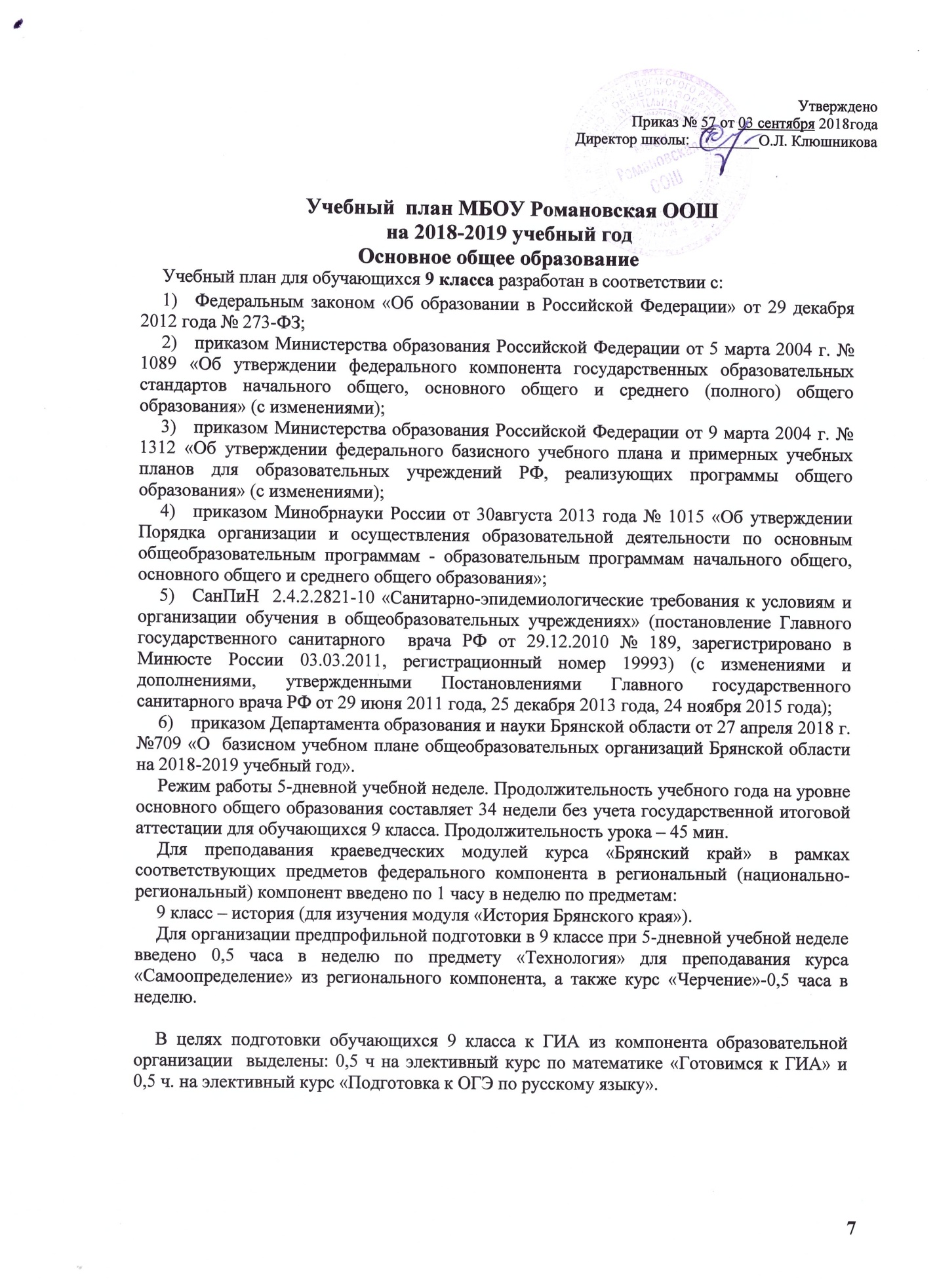 УЧЕБНЫЙ ПЛАНдля обучающихся 9 класса при 5-дневной учебной неделеПромежуточная аттестация проводится в соответствии с Положением о формах, периодичности, порядке проведения текущего контроля успеваемости и промежуточной аттестации обучающихся МБОУ Романовская  ООШ по итогам учебного года в установленные календарным учебным графиком сроки.Формы промежуточной аттестацииобластиУчебные предметы КлассыКлассыКлассыКлассыКлассыКлассыобластиУчебные предметы Классы12334Обязательная частьОбязательная частьРусский язык и литературное чтениеРусский язык--Диктант с грамматическим заданиемДиктант с грамматическим заданиемДиктант с грамматическим заданиемРусский язык и литературное чтениеЛитературное чтение--Контроль навыка чтенияКонтроль навыка чтенияКонтроль навыка чтенияИностранный языкАнглийский язык--ТестированиеТестированиеТестированиеМатематика и информатикаМатематика --Контрольная работаКонтрольная работаКонтрольная работаОбществознание и естествознание(окружающий мир)Окружающий мир--ТестированиеТестированиеТестированиеОсновы религиозных культур и светской этикиОсновы религиозных культур и светской этики---Защита проектовЗащита проектовИскусствоМузыка--Защита проектовЗащита проектовЗащита проектовИскусствоИзобразительное искусство--Защита проектовЗащита проектовЗащита проектовТехнология Технология --Защита проектовЗащита проектовЗащита проектовФизическая культураФизическая культура--Зачет Зачет Зачет Комплексная работа на межпредметной основеКомплексная работа на межпредметной основеКомплексная работа на межпредметной основеКомплексная работа на межпредметной основеКомплексная работа на межпредметной основеУЧЕБНЫЙ ПЛАН начального общего образования при 5-дневной учебной неделеУЧЕБНЫЙ ПЛАН начального общего образования при 5-дневной учебной неделеУЧЕБНЫЙ ПЛАН начального общего образования при 5-дневной учебной неделеУЧЕБНЫЙ ПЛАН начального общего образования при 5-дневной учебной неделеУЧЕБНЫЙ ПЛАН начального общего образования при 5-дневной учебной неделеУЧЕБНЫЙ ПЛАН начального общего образования при 5-дневной учебной неделеУЧЕБНЫЙ ПЛАН начального общего образования при 5-дневной учебной неделеУЧЕБНЫЙ ПЛАН начального общего образования при 5-дневной учебной неделеУЧЕБНЫЙ ПЛАН начального общего образования при 5-дневной учебной неделеУЧЕБНЫЙ ПЛАН начального общего образования при 5-дневной учебной неделеУЧЕБНЫЙ ПЛАН начального общего образования при 5-дневной учебной неделеУЧЕБНЫЙ ПЛАН начального общего образования при 5-дневной учебной неделеУЧЕБНЫЙ ПЛАН начального общего образования при 5-дневной учебной неделеУЧЕБНЫЙ ПЛАН начального общего образования при 5-дневной учебной неделеУЧЕБНЫЙ ПЛАН начального общего образования при 5-дневной учебной неделеУЧЕБНЫЙ ПЛАН начального общего образования при 5-дневной учебной неделеУЧЕБНЫЙ ПЛАН начального общего образования при 5-дневной учебной неделеУЧЕБНЫЙ ПЛАН начального общего образования при 5-дневной учебной неделеУЧЕБНЫЙ ПЛАН начального общего образования при 5-дневной учебной неделеУЧЕБНЫЙ ПЛАН начального общего образования при 5-дневной учебной неделеУЧЕБНЫЙ ПЛАН начального общего образования при 5-дневной учебной неделеПредметные  областиУчебные предметы КлассыКоличество часов в неделю /годКоличество часов в неделю /годКоличество часов в неделю /годКоличество часов в неделю /годВсегоПредметные  областиУчебные предметы Классы1234ВсегоОбязательная частьОбязательная частьРусский язык и литературное чтениеРусский язык5/1655/1705/1705/41 /15319,5/658Русский язык и литературное чтениеЛитературное чтение4/1324/1364/1364/32 11915,5/523Иностранный языкАнглийский язык–2/682/682/686/204Математика и информатикаМатематика 4/1324/1364/1364/13616/540Обществознание и естествознание(окружающий мир)Окружающий мир2/662 682/682/688/270Основы религиозных культур и светской этикиОсновы религиозных культур и светской этики–––1/341/34ИскусствоМузыка1/331/341/341/344/135ИскусствоИзобразительное искусство1/331/341/341/344/135Технология Технология 1/331/341/341/344/135Физическая культураФизическая культура3/993/1023/1023/10212/405ИТОГО:ИТОГО:21/69323/78223/78223/78290/3039Часть, формируемая участниками образовательных отношений(5- дневная учебная  неделя)Часть, формируемая участниками образовательных отношений(5- дневная учебная  неделя)00000Максимально допустимая годовая нагрузка(5-дневная учебная  неделя)Максимально допустимая годовая нагрузка(5-дневная учебная  неделя)21/ 69323/78223/78223/78290/3039Учебные предметы5 класс7 класс8 классРусский языкДиктант с грамматическим заданиемДиктант с грамматическим заданиемДиктант с грамматическим заданиемЛитератураТестированиеТестированиеТестированиеАнглийский языкТестовая работа с учетом всех видов деятельностиТестовая работа с учетом всех видов деятельностиТестовая работа с учетом всех видов деятельностиМатематика Контрольная работаКонтрольная работаКонтрольная работаИстория России.Всеобщая историяТестированиеТестированиеТестированиеОбществознание ТестированиеТестированиеТестированиеГеографияТестированиеТестированиеТестированиеБиологияТестированиеТестированиеТестированиеМузыкаЗащита проектаЗащита проектаЗащита проектаИзобразительное искусствозачётзачётзачётТехнология Проектная работаПроектная работаПроектная работаОсновы безопасности жизнедеятельностиТестированиеТестированиеТестированиеФизическая культуразачётзачётПредметные областиУчебные предметы                                  Класс Количество часов в неделю /годКоличество часов в неделю /годКоличество часов в неделю /годКоличество часов в неделю /годПредметные областиУчебные предметы                                  Класс 578ВсегоРусский язык и литератураРусский язык54312Русский язык и литератураЛитература3227Иностранные языкиАнглийский язык3339Математика и информатикаМатематика55Математика и информатикаАлгебра336Математика и информатикаГеометрия224Математика и информатикаИнформатика 112Общественно-научные предметыИстория России.Всеобщая история2226Общественно-научные предметыОбществознание 0,5/1711,5Общественно-научные предметыГеография1124Основы духовно-нравственной культуры народов РоссииОсновы духовно-нравственной культуры народов России0,50,5Естественно-научные предметыФизика224Естественно-научные предметыХимия22Естественно-научные предметыБиология1124Искусство Музыка 110,52,5Искусство Изобразительное искусство110,52,5Технология Технология 2215Физическая культура и основы безопасности жизнедеятельностиОсновы безопасности жизнедеятельности0,50,512Физическая культура и основы безопасности жизнедеятельностиФизическая культура2338ИТОГО:26,5293186,5Часть, формируемая участниками образовательных отношений Часть, формируемая участниками образовательных отношений 2,5327,5ОбществознаниеОбществознание10,51,5ГеографияГеография11БиологияБиология11ОБЖОБЖ0,50,51Физическая культураФизическая культура11ТехнологияТехнология11Музыка Музыка 0,50,5Изобразительное искусствоИзобразительное искусство0,50,5Максимально допустимая недельная нагрузка Максимально допустимая недельная нагрузка 29/101532/112033/115594/3290Учебные предметы/классыКоличество часов в неделю/годВсегоКоличество часов в неделю/годВсегоУчебные предметы/классы9Всего 111Русский язык2/702/70222Литература3/1053/105333Иностранный язык3/1053/105444Математика5/1755/175555Информатика и ИКТ2/702/70666История2/702/70777Обществознание (включая экономику и право)1/351/35888География2/702/70999Физика2/702/70101010Химия2/702/70111111Биология2/702/70121212Искусство (Музыка и Изобразительное искусство)1/351/35131313Технология141414Основы безопасности жизнедеятельности151515Физическая культура3/1053/105ИТОГО:ИТОГО:ИТОГО:ИТОГО:31,5/108531,5/1085Региональный (национально-региональный) компонент и компонент образовательной организации(5-дневная учебная неделя):Региональный (национально-региональный) компонент и компонент образовательной организации(5-дневная учебная неделя):Региональный (национально-региональный) компонент и компонент образовательной организации(5-дневная учебная неделя):Региональный (национально-региональный) компонент и компонент образовательной организации(5-дневная учебная неделя):1,5/521,5/521История История История 1/351/352ТехнологияТехнологияТехнология0,5/170,5/17Компонент  образовательной организацииКомпонент  образовательной организацииКомпонент  образовательной организацииКомпонент  образовательной организации1,5/531,5/5311ТехнологияТехнология22Черчение Черчение 0,5 /17Элективные курсыЭлективные курсыЭлективные курсыЭлективные курсыГотовимся к ГИАГотовимся к ГИАГотовимся к ГИАГотовимся к ГИА0,5/17Готовимся к ОГЭ по русскому языкуГотовимся к ОГЭ по русскому языкуГотовимся к ОГЭ по русскому языкуГотовимся к ОГЭ по русскому языку0,5/17Предельно допустимая аудиторная учебная нагрузка при 5-дневной учебной неделеПредельно допустимая аудиторная учебная нагрузка при 5-дневной учебной неделеПредельно допустимая аудиторная учебная нагрузка при 5-дневной учебной неделеПредельно допустимая аудиторная учебная нагрузка при 5-дневной учебной неделе33/115533/1155Учебные предметы9 классРусский языкДиктант с грамматическим заданиемЛитератураТестированиеАнглийский языкТестовая работа с учетом всех видов деятельностиМатематика Контрольная работаИнформатика и ИКТТестированиеИсторияТестирование в форме ОГЭОбществознание (включая экономику и право)Тестирование в форме ОГЭГеографияТестированиеФизикаТестированиеХимияТестированиеБиологияТестированиеМузыка-Изобразительное искусство-Искусство (Музыка и Изобразительное искусство)ТестированиеТехнология Проектная работаЧерчениеИнтегрированный зачётОсновы безопасности жизнедеятельности-Физическая культураЗачёт 